Parish Bulletin AnnouncementCopies of Film now available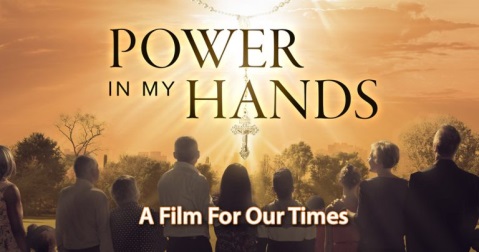 Did you enjoy our parish showing of Power In My Hands? This film is available on DVD and Blu-ray for purchase at powerinmyhandsthemovie.com. Introduce the power of the rosary to your friends and family through this incredible film!If you missed our parish showing of Power In My Hands, don’t worry! Both DVD and Blu-ray copies are available so that you can discover the timeless beauty and power of the Holy Rosary. Visit powerinmyhandsthemovie.com to purchase.